زانكۆی سه‌ڵاحه‌دین-هه‌ولێر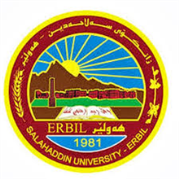 كۆلێژی:بةريوةبردن و ئابووريبه‌شی:ژمێریاری                                                  فۆرمی سه‌روانه‌ی زێده‌كی مامۆستایان                                      مانگی: نیسانڕۆژ/ كاتژمێر8:30-9:309:30-10:3010:30-11:3011:30-12:3012:30-1:301:30-2:302:30-3:303:30-4:304:30-5:30شەممەیەك شەممەدوو شەممەسێ شەممەچوار شەممەرياضيات ماليةرياضيات ماليةرياضيات ماليةرياضيات ماليةرياضيات ماليةرياضيات ماليةپێنج شەممەڕۆژڕۆژڕێكه‌وتتیۆری تیۆری پراكتیكیژمارەی سەروانەڕۆژڕێكه‌وتتیۆری پراكتیكیژمارەی سەروانەشەممەشەممە1/ 4شەممە8/ 4یەك شەمەیەك شەمە2/ 4یەك شەمە9/ 4دوو شەمەدوو شەمە3/ 4دوو شەمە10/ 4سێ شەمەسێ شەمە4/ 4سێ شەمە11/ 4چوار شەمەچوار شەمە5/4666چوار شەمە12/466پێنج شەمەپێنج شەمە6/ 4پێنج شەمە13/ 4 سه‌رپه‌رشتی پرۆژه‌ی ده‌رچونسه‌رپه‌رشتی پرۆژه‌ی ده‌رچونسه‌رپه‌رشتی پرۆژه‌ی ده‌رچون333سه‌رپه‌رشتی پرۆژه‌ی ده‌رچونسه‌رپه‌رشتی پرۆژه‌ی ده‌رچون33كۆى كاتژمێره‌كانكۆى كاتژمێره‌كانكۆى كاتژمێره‌كانكۆى كاتژمێره‌كانكۆى كاتژمێره‌كانڕۆژڕۆژڕێكه‌وتتی تی پراكتیكیژمارەی سەروانەڕۆژڕێكه‌وتتیۆری پراكتیكیژمارەی سەروانەشەممەشەممە15/ 4شەممە22/ 4یەك شەمەیەك شەمە16/ 4یەك شەمە23/ 4دوو شەمەدوو شەمە17/ 4دوو شەمە24/ 4سێ شەمەسێ شەمە18/ 4سێ شەمە25/ 4چوار شەمەچوار شەمە19/ 4666چوار شەمە26/ 466پێنج شەمەپێنج شەمە20/ 4پێنج شەمە27/ 4سه‌رپه‌رشتی پرۆژه‌ی ده‌رچونسه‌رپه‌رشتی پرۆژه‌ی ده‌رچونسه‌رپه‌رشتی پرۆژه‌ی ده‌رچون333سه‌رپه‌رشتی پرۆژه‌ی ده‌رچونسه‌رپه‌رشتی پرۆژه‌ی ده‌رچون33كۆى كاتژمێره‌كانكۆى كاتژمێره‌كانكۆى كاتژمێره‌كانكۆى كاتژمێره‌كانكۆى كاتژمێره‌كانڕۆژڕێكه‌وتتیۆری پراكتیكیژمارەی سەروانەناوی مامۆستا: شيرزاد احمد مصطفىنازناوی زانستی:ثروَفيسوَرى ياريدةدةربەشوانەى ياسايى:8بەشوانەی هەمواركراو:6ته‌مه‌ن:66كۆی سەروانە:9هۆكاری دابه‌زینی نیساب:تةمةنناوی مامۆستا: شيرزاد احمد مصطفىنازناوی زانستی:ثروَفيسوَرى ياريدةدةربەشوانەى ياسايى:8بەشوانەی هەمواركراو:6ته‌مه‌ن:66كۆی سەروانە:9هۆكاری دابه‌زینی نیساب:تةمةنناوی مامۆستا: شيرزاد احمد مصطفىنازناوی زانستی:ثروَفيسوَرى ياريدةدةربەشوانەى ياسايى:8بەشوانەی هەمواركراو:6ته‌مه‌ن:66كۆی سەروانە:9هۆكاری دابه‌زینی نیساب:تةمةنناوی مامۆستا: شيرزاد احمد مصطفىنازناوی زانستی:ثروَفيسوَرى ياريدةدةربەشوانەى ياسايى:8بەشوانەی هەمواركراو:6ته‌مه‌ن:66كۆی سەروانە:9هۆكاری دابه‌زینی نیساب:تةمةنناوی مامۆستا: شيرزاد احمد مصطفىنازناوی زانستی:ثروَفيسوَرى ياريدةدةربەشوانەى ياسايى:8بەشوانەی هەمواركراو:6ته‌مه‌ن:66كۆی سەروانە:9هۆكاری دابه‌زینی نیساب:تةمةنناوی مامۆستا: شيرزاد احمد مصطفىنازناوی زانستی:ثروَفيسوَرى ياريدةدةربەشوانەى ياسايى:8بەشوانەی هەمواركراو:6ته‌مه‌ن:66كۆی سەروانە:9هۆكاری دابه‌زینی نیساب:تةمةنناوی مامۆستا: شيرزاد احمد مصطفىنازناوی زانستی:ثروَفيسوَرى ياريدةدةربەشوانەى ياسايى:8بەشوانەی هەمواركراو:6ته‌مه‌ن:66كۆی سەروانە:9هۆكاری دابه‌زینی نیساب:تةمةنشەممە29/ 4ناوی مامۆستا: شيرزاد احمد مصطفىنازناوی زانستی:ثروَفيسوَرى ياريدةدةربەشوانەى ياسايى:8بەشوانەی هەمواركراو:6ته‌مه‌ن:66كۆی سەروانە:9هۆكاری دابه‌زینی نیساب:تةمةنناوی مامۆستا: شيرزاد احمد مصطفىنازناوی زانستی:ثروَفيسوَرى ياريدةدةربەشوانەى ياسايى:8بەشوانەی هەمواركراو:6ته‌مه‌ن:66كۆی سەروانە:9هۆكاری دابه‌زینی نیساب:تةمةنناوی مامۆستا: شيرزاد احمد مصطفىنازناوی زانستی:ثروَفيسوَرى ياريدةدةربەشوانەى ياسايى:8بەشوانەی هەمواركراو:6ته‌مه‌ن:66كۆی سەروانە:9هۆكاری دابه‌زینی نیساب:تةمةنناوی مامۆستا: شيرزاد احمد مصطفىنازناوی زانستی:ثروَفيسوَرى ياريدةدةربەشوانەى ياسايى:8بەشوانەی هەمواركراو:6ته‌مه‌ن:66كۆی سەروانە:9هۆكاری دابه‌زینی نیساب:تةمةنناوی مامۆستا: شيرزاد احمد مصطفىنازناوی زانستی:ثروَفيسوَرى ياريدةدةربەشوانەى ياسايى:8بەشوانەی هەمواركراو:6ته‌مه‌ن:66كۆی سەروانە:9هۆكاری دابه‌زینی نیساب:تةمةنناوی مامۆستا: شيرزاد احمد مصطفىنازناوی زانستی:ثروَفيسوَرى ياريدةدةربەشوانەى ياسايى:8بەشوانەی هەمواركراو:6ته‌مه‌ن:66كۆی سەروانە:9هۆكاری دابه‌زینی نیساب:تةمةنناوی مامۆستا: شيرزاد احمد مصطفىنازناوی زانستی:ثروَفيسوَرى ياريدةدةربەشوانەى ياسايى:8بەشوانەی هەمواركراو:6ته‌مه‌ن:66كۆی سەروانە:9هۆكاری دابه‌زینی نیساب:تةمةنیەك شەمە30/ 4ناوی مامۆستا: شيرزاد احمد مصطفىنازناوی زانستی:ثروَفيسوَرى ياريدةدةربەشوانەى ياسايى:8بەشوانەی هەمواركراو:6ته‌مه‌ن:66كۆی سەروانە:9هۆكاری دابه‌زینی نیساب:تةمةنناوی مامۆستا: شيرزاد احمد مصطفىنازناوی زانستی:ثروَفيسوَرى ياريدةدةربەشوانەى ياسايى:8بەشوانەی هەمواركراو:6ته‌مه‌ن:66كۆی سەروانە:9هۆكاری دابه‌زینی نیساب:تةمةنناوی مامۆستا: شيرزاد احمد مصطفىنازناوی زانستی:ثروَفيسوَرى ياريدةدةربەشوانەى ياسايى:8بەشوانەی هەمواركراو:6ته‌مه‌ن:66كۆی سەروانە:9هۆكاری دابه‌زینی نیساب:تةمةنناوی مامۆستا: شيرزاد احمد مصطفىنازناوی زانستی:ثروَفيسوَرى ياريدةدةربەشوانەى ياسايى:8بەشوانەی هەمواركراو:6ته‌مه‌ن:66كۆی سەروانە:9هۆكاری دابه‌زینی نیساب:تةمةنناوی مامۆستا: شيرزاد احمد مصطفىنازناوی زانستی:ثروَفيسوَرى ياريدةدةربەشوانەى ياسايى:8بەشوانەی هەمواركراو:6ته‌مه‌ن:66كۆی سەروانە:9هۆكاری دابه‌زینی نیساب:تةمةنناوی مامۆستا: شيرزاد احمد مصطفىنازناوی زانستی:ثروَفيسوَرى ياريدةدةربەشوانەى ياسايى:8بەشوانەی هەمواركراو:6ته‌مه‌ن:66كۆی سەروانە:9هۆكاری دابه‌زینی نیساب:تةمةنناوی مامۆستا: شيرزاد احمد مصطفىنازناوی زانستی:ثروَفيسوَرى ياريدةدةربەشوانەى ياسايى:8بەشوانەی هەمواركراو:6ته‌مه‌ن:66كۆی سەروانە:9هۆكاری دابه‌زینی نیساب:تةمةندوو شەمەناوی مامۆستا: شيرزاد احمد مصطفىنازناوی زانستی:ثروَفيسوَرى ياريدةدةربەشوانەى ياسايى:8بەشوانەی هەمواركراو:6ته‌مه‌ن:66كۆی سەروانە:9هۆكاری دابه‌زینی نیساب:تةمةنناوی مامۆستا: شيرزاد احمد مصطفىنازناوی زانستی:ثروَفيسوَرى ياريدةدةربەشوانەى ياسايى:8بەشوانەی هەمواركراو:6ته‌مه‌ن:66كۆی سەروانە:9هۆكاری دابه‌زینی نیساب:تةمةنناوی مامۆستا: شيرزاد احمد مصطفىنازناوی زانستی:ثروَفيسوَرى ياريدةدةربەشوانەى ياسايى:8بەشوانەی هەمواركراو:6ته‌مه‌ن:66كۆی سەروانە:9هۆكاری دابه‌زینی نیساب:تةمةنناوی مامۆستا: شيرزاد احمد مصطفىنازناوی زانستی:ثروَفيسوَرى ياريدةدةربەشوانەى ياسايى:8بەشوانەی هەمواركراو:6ته‌مه‌ن:66كۆی سەروانە:9هۆكاری دابه‌زینی نیساب:تةمةنناوی مامۆستا: شيرزاد احمد مصطفىنازناوی زانستی:ثروَفيسوَرى ياريدةدةربەشوانەى ياسايى:8بەشوانەی هەمواركراو:6ته‌مه‌ن:66كۆی سەروانە:9هۆكاری دابه‌زینی نیساب:تةمةنناوی مامۆستا: شيرزاد احمد مصطفىنازناوی زانستی:ثروَفيسوَرى ياريدةدةربەشوانەى ياسايى:8بەشوانەی هەمواركراو:6ته‌مه‌ن:66كۆی سەروانە:9هۆكاری دابه‌زینی نیساب:تةمةنناوی مامۆستا: شيرزاد احمد مصطفىنازناوی زانستی:ثروَفيسوَرى ياريدةدةربەشوانەى ياسايى:8بەشوانەی هەمواركراو:6ته‌مه‌ن:66كۆی سەروانە:9هۆكاری دابه‌زینی نیساب:تةمةنسێ شەمەناوی مامۆستا: شيرزاد احمد مصطفىنازناوی زانستی:ثروَفيسوَرى ياريدةدةربەشوانەى ياسايى:8بەشوانەی هەمواركراو:6ته‌مه‌ن:66كۆی سەروانە:9هۆكاری دابه‌زینی نیساب:تةمةنناوی مامۆستا: شيرزاد احمد مصطفىنازناوی زانستی:ثروَفيسوَرى ياريدةدةربەشوانەى ياسايى:8بەشوانەی هەمواركراو:6ته‌مه‌ن:66كۆی سەروانە:9هۆكاری دابه‌زینی نیساب:تةمةنناوی مامۆستا: شيرزاد احمد مصطفىنازناوی زانستی:ثروَفيسوَرى ياريدةدةربەشوانەى ياسايى:8بەشوانەی هەمواركراو:6ته‌مه‌ن:66كۆی سەروانە:9هۆكاری دابه‌زینی نیساب:تةمةنناوی مامۆستا: شيرزاد احمد مصطفىنازناوی زانستی:ثروَفيسوَرى ياريدةدةربەشوانەى ياسايى:8بەشوانەی هەمواركراو:6ته‌مه‌ن:66كۆی سەروانە:9هۆكاری دابه‌زینی نیساب:تةمةنناوی مامۆستا: شيرزاد احمد مصطفىنازناوی زانستی:ثروَفيسوَرى ياريدةدةربەشوانەى ياسايى:8بەشوانەی هەمواركراو:6ته‌مه‌ن:66كۆی سەروانە:9هۆكاری دابه‌زینی نیساب:تةمةنناوی مامۆستا: شيرزاد احمد مصطفىنازناوی زانستی:ثروَفيسوَرى ياريدةدةربەشوانەى ياسايى:8بەشوانەی هەمواركراو:6ته‌مه‌ن:66كۆی سەروانە:9هۆكاری دابه‌زینی نیساب:تةمةنناوی مامۆستا: شيرزاد احمد مصطفىنازناوی زانستی:ثروَفيسوَرى ياريدةدةربەشوانەى ياسايى:8بەشوانەی هەمواركراو:6ته‌مه‌ن:66كۆی سەروانە:9هۆكاری دابه‌زینی نیساب:تةمةنچوار شەمەناوی مامۆستا: شيرزاد احمد مصطفىنازناوی زانستی:ثروَفيسوَرى ياريدةدةربەشوانەى ياسايى:8بەشوانەی هەمواركراو:6ته‌مه‌ن:66كۆی سەروانە:9هۆكاری دابه‌زینی نیساب:تةمةنناوی مامۆستا: شيرزاد احمد مصطفىنازناوی زانستی:ثروَفيسوَرى ياريدةدةربەشوانەى ياسايى:8بەشوانەی هەمواركراو:6ته‌مه‌ن:66كۆی سەروانە:9هۆكاری دابه‌زینی نیساب:تةمةنناوی مامۆستا: شيرزاد احمد مصطفىنازناوی زانستی:ثروَفيسوَرى ياريدةدةربەشوانەى ياسايى:8بەشوانەی هەمواركراو:6ته‌مه‌ن:66كۆی سەروانە:9هۆكاری دابه‌زینی نیساب:تةمةنناوی مامۆستا: شيرزاد احمد مصطفىنازناوی زانستی:ثروَفيسوَرى ياريدةدةربەشوانەى ياسايى:8بەشوانەی هەمواركراو:6ته‌مه‌ن:66كۆی سەروانە:9هۆكاری دابه‌زینی نیساب:تةمةنناوی مامۆستا: شيرزاد احمد مصطفىنازناوی زانستی:ثروَفيسوَرى ياريدةدةربەشوانەى ياسايى:8بەشوانەی هەمواركراو:6ته‌مه‌ن:66كۆی سەروانە:9هۆكاری دابه‌زینی نیساب:تةمةنناوی مامۆستا: شيرزاد احمد مصطفىنازناوی زانستی:ثروَفيسوَرى ياريدةدةربەشوانەى ياسايى:8بەشوانەی هەمواركراو:6ته‌مه‌ن:66كۆی سەروانە:9هۆكاری دابه‌زینی نیساب:تةمةنناوی مامۆستا: شيرزاد احمد مصطفىنازناوی زانستی:ثروَفيسوَرى ياريدةدةربەشوانەى ياسايى:8بەشوانەی هەمواركراو:6ته‌مه‌ن:66كۆی سەروانە:9هۆكاری دابه‌زینی نیساب:تةمةنپێنج شەمەناوی مامۆستا: شيرزاد احمد مصطفىنازناوی زانستی:ثروَفيسوَرى ياريدةدةربەشوانەى ياسايى:8بەشوانەی هەمواركراو:6ته‌مه‌ن:66كۆی سەروانە:9هۆكاری دابه‌زینی نیساب:تةمةنناوی مامۆستا: شيرزاد احمد مصطفىنازناوی زانستی:ثروَفيسوَرى ياريدةدةربەشوانەى ياسايى:8بەشوانەی هەمواركراو:6ته‌مه‌ن:66كۆی سەروانە:9هۆكاری دابه‌زینی نیساب:تةمةنناوی مامۆستا: شيرزاد احمد مصطفىنازناوی زانستی:ثروَفيسوَرى ياريدةدةربەشوانەى ياسايى:8بەشوانەی هەمواركراو:6ته‌مه‌ن:66كۆی سەروانە:9هۆكاری دابه‌زینی نیساب:تةمةنناوی مامۆستا: شيرزاد احمد مصطفىنازناوی زانستی:ثروَفيسوَرى ياريدةدةربەشوانەى ياسايى:8بەشوانەی هەمواركراو:6ته‌مه‌ن:66كۆی سەروانە:9هۆكاری دابه‌زینی نیساب:تةمةنناوی مامۆستا: شيرزاد احمد مصطفىنازناوی زانستی:ثروَفيسوَرى ياريدةدةربەشوانەى ياسايى:8بەشوانەی هەمواركراو:6ته‌مه‌ن:66كۆی سەروانە:9هۆكاری دابه‌زینی نیساب:تةمةنناوی مامۆستا: شيرزاد احمد مصطفىنازناوی زانستی:ثروَفيسوَرى ياريدةدةربەشوانەى ياسايى:8بەشوانەی هەمواركراو:6ته‌مه‌ن:66كۆی سەروانە:9هۆكاری دابه‌زینی نیساب:تةمةنناوی مامۆستا: شيرزاد احمد مصطفىنازناوی زانستی:ثروَفيسوَرى ياريدةدةربەشوانەى ياسايى:8بەشوانەی هەمواركراو:6ته‌مه‌ن:66كۆی سەروانە:9هۆكاری دابه‌زینی نیساب:تةمةنسه‌رپه‌رشتی پرۆژه‌ی ده‌رچونسه‌رپه‌رشتی پرۆژه‌ی ده‌رچونناوی مامۆستا: شيرزاد احمد مصطفىنازناوی زانستی:ثروَفيسوَرى ياريدةدةربەشوانەى ياسايى:8بەشوانەی هەمواركراو:6ته‌مه‌ن:66كۆی سەروانە:9هۆكاری دابه‌زینی نیساب:تةمةنناوی مامۆستا: شيرزاد احمد مصطفىنازناوی زانستی:ثروَفيسوَرى ياريدةدةربەشوانەى ياسايى:8بەشوانەی هەمواركراو:6ته‌مه‌ن:66كۆی سەروانە:9هۆكاری دابه‌زینی نیساب:تةمةنناوی مامۆستا: شيرزاد احمد مصطفىنازناوی زانستی:ثروَفيسوَرى ياريدةدةربەشوانەى ياسايى:8بەشوانەی هەمواركراو:6ته‌مه‌ن:66كۆی سەروانە:9هۆكاری دابه‌زینی نیساب:تةمةنناوی مامۆستا: شيرزاد احمد مصطفىنازناوی زانستی:ثروَفيسوَرى ياريدةدةربەشوانەى ياسايى:8بەشوانەی هەمواركراو:6ته‌مه‌ن:66كۆی سەروانە:9هۆكاری دابه‌زینی نیساب:تةمةنناوی مامۆستا: شيرزاد احمد مصطفىنازناوی زانستی:ثروَفيسوَرى ياريدةدةربەشوانەى ياسايى:8بەشوانەی هەمواركراو:6ته‌مه‌ن:66كۆی سەروانە:9هۆكاری دابه‌زینی نیساب:تةمةنناوی مامۆستا: شيرزاد احمد مصطفىنازناوی زانستی:ثروَفيسوَرى ياريدةدةربەشوانەى ياسايى:8بەشوانەی هەمواركراو:6ته‌مه‌ن:66كۆی سەروانە:9هۆكاری دابه‌زینی نیساب:تةمةنناوی مامۆستا: شيرزاد احمد مصطفىنازناوی زانستی:ثروَفيسوَرى ياريدةدةربەشوانەى ياسايى:8بەشوانەی هەمواركراو:6ته‌مه‌ن:66كۆی سەروانە:9هۆكاری دابه‌زینی نیساب:تةمةنكۆى كاتژمێره‌كانكۆى كاتژمێره‌كانكاتژمێر	XXX    دینار    دینارواژۆی مامۆستاسەرۆكی بەشڕاگری كۆلیژ